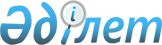 2021-2023 жылдары субсидиялауға жататын Ақтөбе облысының әлеуметтік мәні бар облысішілік автомобиль қатынастарының тізбесін айқындау туралыАқтөбе облыстық мәслихатының 2020 жылғы 11 желтоқсандағы № 576 шешімі. Ақтөбе облысының Әділет департаментінде 2020 жылғы 15 желтоқсанда № 7801 болып тіркелді
      Қазақстан Республикасының 2001 жылғы 23 қаңтардағы "Қазақстан Республикасындағы жергілікті мемлекеттік басқару және өзін-өзі басқару туралы" Заңының 6-бабына, Қазақстан Республикасы Инвестициялар және даму министрі міндетін атқарушының 2015 жылғы 25 тамыздағы № 883 бұйрығымен бекітілген, нормативтік құқықтық актілерді мемлекеттік тіркеу тізілімінде № 12353 тіркелген, Әлеуметтік маңызы бар жолаушылар тасымалдарын жүзеге асырумен байланысты тасымалдаушылардың шығындарын бюджет қаражаты есебінен субсидиялау қағидаларының 6-тармағына сәйкес, Ақтөбе облыстық мәслихаты ШЕШІМ ҚАБЫЛДАДЫ:
      1. 2021-2023 жылдары субсидиялауға жататын Ақтөбе облысының әлеуметтік мәні бар облысішілік автомобиль қатынастарының тізбесі қосымшаға сәйкес айқындалсын.
      2. Осы шешім оның алғашқы ресми жарияланған күнінен кейін күнтізбелік он күн өткен соң қолданысқа енгізіледі. 2021-2023 жылдары субсидиялауға жататын Ақтөбе облысының әлеуметтік мәні бар облысішілік автомобиль қатынастар тізбесі
      Ескерту. Қосымша жаңа редакцияда - Ақтөбе облыстық мәслихатының 25.05.2022 № 126 шешімімен (алғашқы ресми жарияланған күнінен кейін күнтізбелік он күн өткен соң қолданысқа енгізіледі).
      кестенің жалғасы
					© 2012. Қазақстан Республикасы Әділет министрлігінің «Қазақстан Республикасының Заңнама және құқықтық ақпарат институты» ШЖҚ РМК
				
      Облыстық мәслихаттың сессия төрағасы 

А. Айтжанов

      Облыстық мәслихаттың хатшысы 

С. Калдыгулова
Ақтөбе облыстық мәслихатының 2020 жылғы 11 желтоқсандағы № 576 шешіміне қосымша
№ п/п
Маршрут атауы (маршрут нөмірі)
Маршрут түрі (атауы)
Әдістемеге сәйкес 1 жолаушыға анықталған тариф
1 жолаушыға ұсынылатын немесе қолданыстағы тариф
Нақты және ұсынылатын тарифтер айырмашылығы
1
2
3
4
5
6
1.
№ 111
Ақтөбе – Маржанбұлақ
334,74
150
184,74
2.
№ 245
Ақтөбе – Темірбек Жүргенов
1717,29
1300
417,29
3.
№ 255
Ақтөбе – Қарауылкелді
2232,67
1300
932,67
4.
№ 247
Ақтөбе – Ырғыз
2881,11
1800
1081,11
5.
№ 231
Ақтөбе - Қобда
953,60
500
453,60
6.
№ 105
Ақтөбе – Сарыжар
529,0
200
329,0
7.
№ 103
Ақтөбе – Родниковка
469,86
300
169,86
8.
№ 211
Ақтөбе - Мәртөк
942,43
400
542,43
9.
№ 239
Ақтөбе–Хромтау
863,29
600
263,29
10.
№ 237
Ақтөбе - Ойыл
2309,75
1500
809,75
Әлеуметтік мәні бар автомобиль қатынасының 3 жылға болжамдалатын жылдарға бөлінген субсидиялау көлемі
Әлеуметтік мәні бар автомобиль қатынасының 3 жылға болжамдалатын жылдарға бөлінген субсидиялау көлемі
Әлеуметтік мәні бар автомобиль қатынасының 3 жылға болжамдалатын жылдарға бөлінген субсидиялау көлемі
Әлеуметтік мәні бар автомобиль қатынасының 3 жылға болжамдалатын жылдарға бөлінген субсидиялау көлемі
7
7
7
7
2021
2022
2023
барлығы
1 408 152
8 282 960
10 574 563
20 265 675
9 775 447
10 330 696
10 515 780
30 621 923
5 672 357
10 483 681
12 087 456
28 243 494
5 704 459
9 015 536
10 119 230
24 839 225
4 588 974
8 740 447
 10 124 272
23 453 693
13 459 831
19 531 905
21 555 931
54 547 667
3 405 996
3 603 210
3 668 949
10 678 155
5 256 165
6 820 786
7 342 327
19 419 278
39 588 166
39 207 717
39 809 016
118 604 899
-
7 870 794
10 494 393
18 365 187